Circle Review Sheet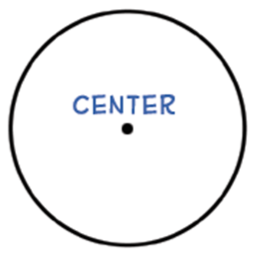 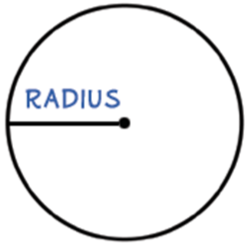 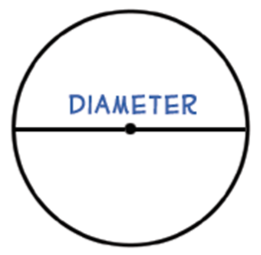 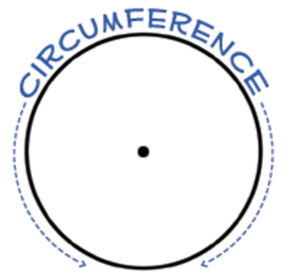 Arc Length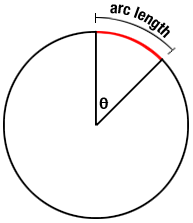 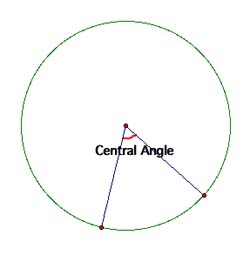 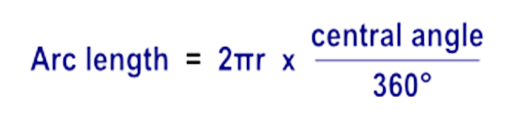 Converting Degrees and Radians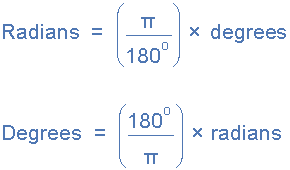 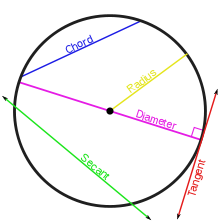 